Warszawa, 04 marca 2022 r.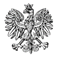 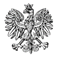 WPS-II.431.4.45.2021.MMPan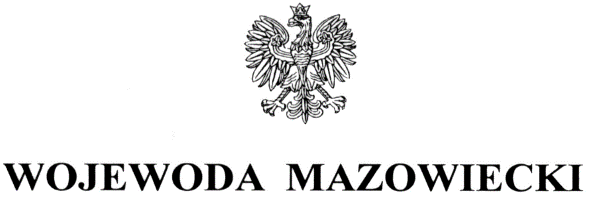 Jarosław MioduskiDyrektor Domu Pomocy Społecznej „Nad Jarem” w Nowym MiszewieZALECENIA POKONTROLNENa podstawie art. 127 ust. 1 w związku z art. 22 pkt 8 ustawy z dnia 12 marca 2004 r. o pomocy społecznej (Dz. U. z 2021 r. poz. 2268, z późn. zm.) oraz Rozporządzenia Ministra Rodziny i Polityki Społecznej z dnia 9 grudnia 2020 r. w sprawie nadzoru i kontroli w pomocy społecznej (Dz.U. z 2020 poz. 2285) zespół inspektorów Wydziału Polityki Społecznej Mazowieckiego Urzędu Wojewódzkiego w Warszawie w dniach 8-30 listopada 2021 r. (kontrola prowadzona była na terenie Domu w dniach 8-9, 15-16 listopada 2021 r.) przeprowadził kontrolę doraźną w kierowanym przez Pana Domu Pomocy Społecznej „Nad Jarem” w Nowym Miszewie.  Zakres kontroli obejmował ocenę prawidłowości wspomagania mieszkańców domu pomocy społecznej w ramach zabezpieczenia ich środków finansowych oraz przestrzegania praw mieszkańców. Szczegółowy opis, ocenę skontrolowanej działalności, zakres, przyczyny i skutki stwierdzonych nieprawidłowości zostały przedstawione w protokole kontroli doraźnej podpisanym bez zastrzeżeń przez dyrektora Domu 2 lutego 2022 r. Wobec przedstawionej w protokole oceny dotyczącej funkcjonowania Domu Pomocy Społecznej „Nad Jarem” w Nowym Miszewie, stosownie do art. 54, 55 i 128 ustawy z dnia 12 marca 2004 r. o pomocy społecznej w celu usunięcia stwierdzonych nieprawidłowości zwracam się o realizację następujących zaleceń pokontrolnych:Zmienić obowiązujące procedury dotyczące bezpiecznego przechowywania środków finansowych mieszkańców w depozycie na terenie Domu, które będą obejmowały m.in.: udzielanie pomocy mieszkańcowi w zakresie dysponowania środkami finansowymi wyłącznie na podstawie udzielonych upoważnień i pełnomocnictw, kontrolę i szczegółową ewidencję środków finansowych mieszkańców, rozliczanie pełnomocników bankowych oraz pracowników dokonujących zakupów ze środków mieszkańców, odpowiedzialność służbową i materialną pracowników określoną  w zakresie obowiązków, wyeliminowanie przechowywania na terenie Domu zbędnej gotówki należącej do mieszkańców. Mając na uwadze zmiany w funkcjonowaniu mieszkańca, spowodowane pogarszającym się stanem jego zdrowia, uzyskiwać opinię lekarza dot. oceny zdolności mieszkańca do świadomego podejmowania decyzji, w celu planowania dalszego wsparcia przez dom pomocy społecznej. W przypadku mieszkańca mającego problemy ze świadomym podejmowaniem decyzji, po wyczerpaniu możliwości wsparcia przez dom pomocy społecznej, występować do sądu opiekuńczego z wnioskiem o uregulowanie jego sytuacji prawnej.Traktować występowanie z wnioskiem o ubezwłasnowolnienie całkowite mieszkańca, jako środek ostateczny i wyjątkowy, stosowany wyłącznie wtedy, gdy inne działania i formy wsparcia w DPS nie są skuteczne.Nie podejmować decyzji o wydatkowaniu dużych środków pieniężnych mieszkańca, w przypadku osób niezdolnych do świadomego podjęcia decyzji, bez zgody sądu.Bezwzględnie zaprzestać dokonywania zakupu przez mieszkańców wyposażenia trwałego, które na stałe są zamontowane w aktualnie zajmowanym przez niego pokoju i nie będą mogły być przeniesione do innego pokoju w przypadku konieczności jego zmiany. Prowadzić ewidencję wyposażenia pokoju, będącego własnością mieszkańców.Prośby mieszkańców w zakresie dokonywania zakupów z ich środków reazlizować na bieżąco.Założyć księgę depozytów i przedmiotów wartościowych.Zatrudniać na stanowisku aspiranta pracy socjalnej osoby, które podejmują się uzyskania kwalifikacji uprawniających do wykonywania zawodu pracownika socjalnego.Dokonać weryfikacji zakresów obowiązków aspirantów pracy socjalnej oraz pracowników socjalnych tak, aby były one adekwatne do zajmowanych stanowisk.Jednostka organizacyjna pomocy społecznej w terminie 30 dni od dnia otrzymania niniejszych zaleceń pokontrolnych obowiązana jest do powiadomienia Wojewody Mazowieckiego o ich realizacji na adres: Mazowiecki Urząd Wojewódzki w Warszawie Wydział Polityki Społecznej, pl. Bankowy 3/5, 00-950 Warszawa.PouczenieZgodnie z art. 128 ustawy z dnia 12 marca 2004 r. o pomocy społecznej (Dz. U. z 2021 r. 
poz. 2268, z późn. zm. ) kontrolowana jednostka może, w terminie 7 dni od dnia otrzymania zaleceń pokontrolnych, zgłosić do nich zastrzeżenia do Wojewody Mazowieckiego za pośrednictwem Wydziału Polityki Społecznej.Zgodnie z art. 130 ust.1 ustawy z dnia 12 marca 2004 r. o pomocy społecznej, kto nie realizuje zaleceń pokontrolnych – podlega karze pieniężnej w wysokości od 500 zł do 12 000 zł.Z poważaniemz up. WOJEWODY MAZOWIECKIEGOKinga JuraZastępca Dyrektora Wydziału Polityki SpołecznejDo wiadomości:Pan Sylwester Ziemkiewicz, Starosta Powiatu Płockiegoaa